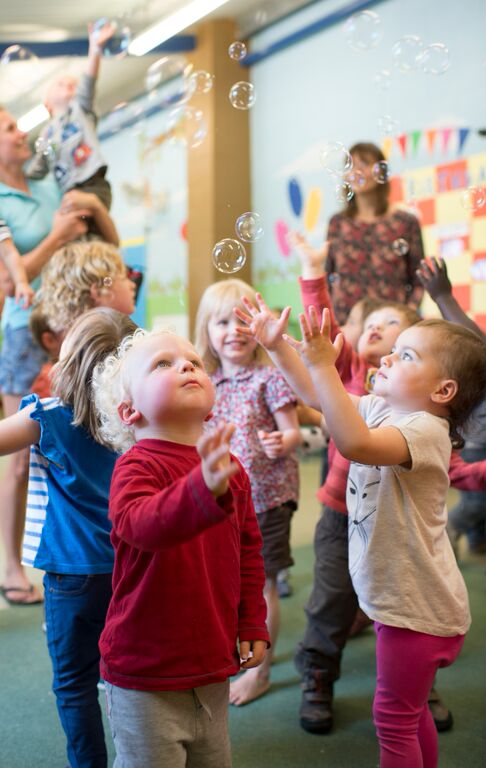 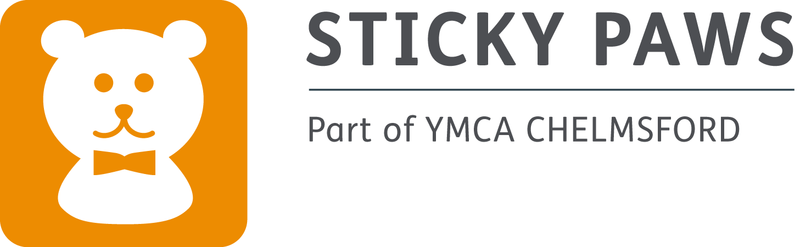 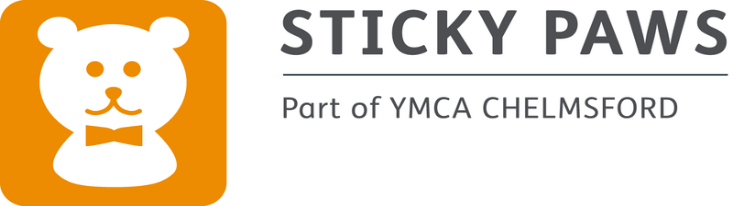 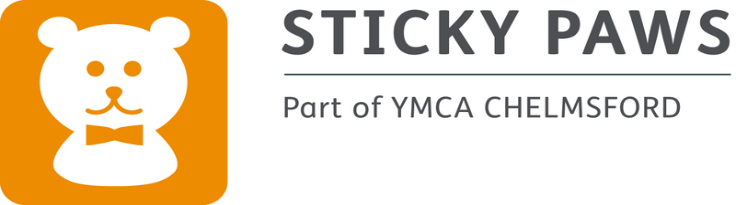 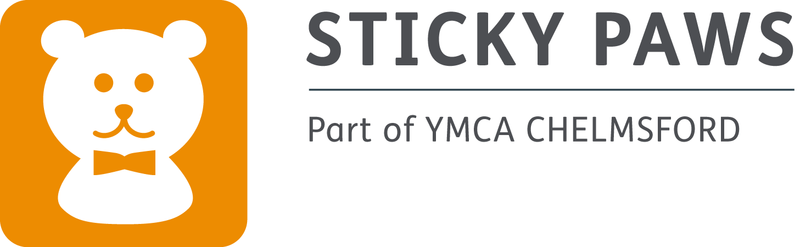 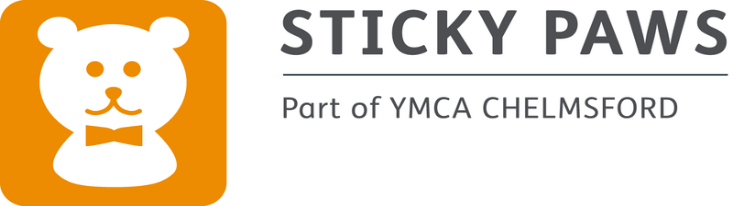 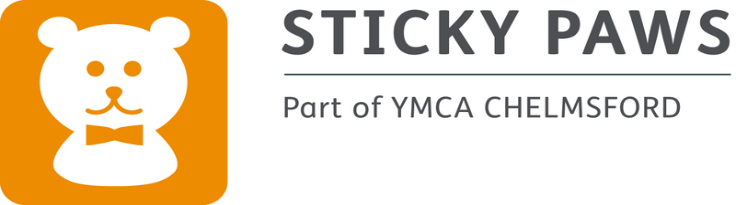 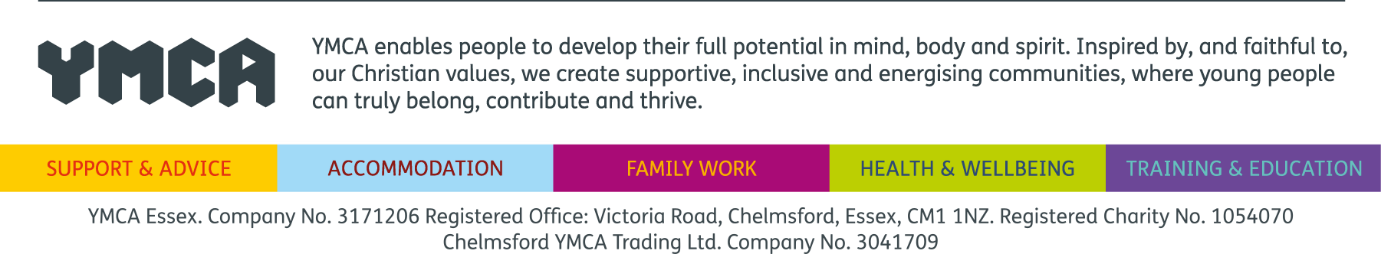 Child’s SurnameChild’s First NameChild’s Date of BirthAddressPlease tick the days you require your placement for:Please tick the days you require your placement for:Please tick the days you require your placement for:Monday AMMonday PMMonday Full DayTuesday AMTuesday PMTuesday Full DayWednesday AMWednesday PMWednesday Full DayThursday AMThursday PMThursday Full DayFriday AMFriday PMFriday Full DayWhen would you like your placement to start?When would you like your placement to start?Arrival Time:Collection Time:Does your child have any 
medical requirements or 
problems we should be aware of?
Yes - please explain.NoDoes your child require regular 
medication administered whilst at Nursery?Yes - please explain.NoDoes your child suffer from any 
allergies? If so, how is this allergy managed?Yes - please explain.NoDoes your child have any specific 
dietary requirements?Yes - please explain.NoDoes your child require a sleep whilst at the Nursery?Yes - please explain.NoHas your child or member of your family self isolated due to corona virus?Has your child or member of your family self isolated due to corona virus?Has your child or member of your family self isolated due to corona virus?1. Date:2.Date:3.Date:Which infectious illnesses has your child had?Which infectious illnesses has your child had?Which infectious illnesses has your child had?1. Date:2.Date:3.Date:DoctorHealth VisitorNameAddressTelephone NumberTo help us maintain the care of your child, we have devised a form seeking 
permission to use the following items. If you have previously completed this form, can I still ask that you complete it again, as it will provide us with up to date 
information.Thank youTo help us maintain the care of your child, we have devised a form seeking 
permission to use the following items. If you have previously completed this form, can I still ask that you complete it again, as it will provide us with up to date 
information.Thank youTo help us maintain the care of your child, we have devised a form seeking 
permission to use the following items. If you have previously completed this form, can I still ask that you complete it again, as it will provide us with up to date 
information.Thank youYESNOBandagesMicropore TapePlastersGauzeCalpolBaby WipesCotton WoolSudocreamPiritonNurofenVaselineComments:Comments:Comments:
Parent’s Name:

Signature:

Date:
Parent’s Name:

Signature:

Date:
Parent’s Name:

Signature:

Date:Who has parental responsibility for this child?Who does the child live with?Mother’s NameMother’s address Mother’s place of workMother’s contact detailsHome:Work:Mobile:Email address (for E-invoices)Father’s NameFather’s address Father’s place of workFather’s contact detailsHome:Work:Mobile:Email address (for E-invoices)Does your child have any siblings?Does your child have any siblings?Sibling’s NameSibling’s Date of BirthEthnicity Codes 
This will be shared if requested with the Local Authority.Ethnicity Codes 
This will be shared if requested with the Local Authority.01 White British             11 Asian or Asian British -   Other Indian02 White Irish             12 Asian or Asian British - Pakistani 03 Other White               13 Black or Black British 04 Mixed - Other Mixed14 Black or  Black British - Africian 05 Mixed - White & Asian		15 Black or Black British - Caribbean  06 Mixed - White & Black African        16 Black or Black British -   Other Black07 Mixed - White & Black Caribbean    17 Unknown 08 Asian or Asian British18 Traveller  09 Asian or Asian British - Bangladeshi19 Chinese 10 Asian or Asian British - Indian20 Any Ethnicity CodeMain Language SpokenMotherFatherChild 1Sibling 1Sibling 2Sibling 3